DELEGAZIONE PROVINCIALE DI NOVARA 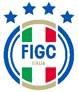 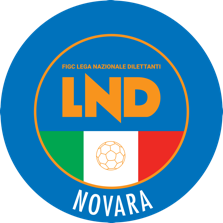 MODULO SEGNALAZIONE NOMINATIVI PER LA RAPPRESENTATIVA PROVINCIALE UNDER 14 DELLA D.P. DI NOVARALa Società , n° matricola segnala i tre nominativi, regolarmente tesserati per la stessa, ai fini di una possibile convocazione per la costituenda rappresentativa Under 14 provinciale della Delegazione Provinciale di NOVARA:Inviando anche la  copia del certificato medico e fotocopia del documento d’ identità o documento equipollente al seguente indirizzo mail: comnovara@lnd.itTIMBRO SOCIETA’								FIRMA PRESIDENTEDA CONSEGNARE ENTRO 19/01/2024 COGNOME E NOMEDATA DI NASCITARUOLO